Об утверждении Порядка использования бюджетных ассигнований резервного фонда администрации Цивильского района Чувашской РеспубликиРуководствуясь ст. 81 Бюджетного кодекса Российской Федерации, администрация Цивильского района Чувашской РеспубликиПОСТАНОВЛЯЕТ:1. Утвердить прилагаемый Порядок использования бюджетных ассигнований резервного фонда администрации Цивильского района Чувашской Республики. 2. Контроль за исполнением настоящего постановления возложить на финансовый отдел администрации Цивильского района и сектор  по делам ГО и ЧС администрации Цивильского района Чувашской Республики.3. Настоящее постановление вступает в силу после официального опубликования (обнародования).Глава  администрацииЦивильского района                                           			              	И.В. НиколаевПриложение N 1
к постановлению администрации
Цивильского района
Чувашской Республики
от  15.08.2019 г. N 430
"Об утверждении Порядка
использования бюджетных
ассигнований резервного фонда
администрации Цивильского района
Чувашской Республики"Порядок
использования бюджетных ассигнований резервного фонда администрации Цивильского района Чувашской Республики1. Настоящий Порядок разработан в соответствии со ст. 81 Бюджетного кодекса Российской Федерации,  Федеральным законом  "О защите населения и территорий от чрезвычайных ситуаций природного и техногенного характера", Законом Чувашской Республики "О защите населения и территорий Чувашской Республики от чрезвычайных ситуаций природного и техногенного характера" и устанавливает порядок выделения и использования средств резервного фонда администрации Цивильского района Чувашской Республики (далее – резервный фонд).   2. Средства резервного фонда направляются на финансовое обеспечение непредвиденных расходов, в том числе на:- проведение мероприятий по предупреждению чрезвычайных ситуаций;-проведение аварийно-восстановительных работ и иных мероприятий, связанных с ликвидацией последствий стихийных бедствий и других чрезвычайных ситуаций;- проведение  мероприятий районного значения;-оказания гражданам единовременной материальной  и (или) финансовой помощи с утратой ими имущества первой необходимости;- осуществление иных мероприятий непредвиденного характера для решения вопросов, отнесенных к полномочиям органов местного самоуправления Цивильского района Чувашской Республики.3. Объем резервного фонда определяется решением Собрания депутатов Цивильского  района Чувашской Республики на очередной финансовый год и плановый период с учетом установленных Бюджетным кодексом Российской Федерации ограничений.4. Основанием для выделения средств из резервного фонда является распоряжение администрации Цивильского района Чувашской Республики, в котором указывается размер ассигнований и их распределение по получателям и проводимым мероприятиям, код бюджетной классификации расходов бюджета.5. При подготовке проекта распоряжения администрации Цивильского района Чувашской Республики на оказания единовременной материальной поддержки гражданам, пострадавшим по причине возникновения чрезвычайной ситуации, гражданином представляются следующие документы:- личное заявление от гражданина;- справка о составе семьи;-документ, удостоверяющий личность гражданина (копия с представлением оригинала/, копия возврату не подлежит);- свидетельство о постановке гражданина на учет в налоговом органе с указанием идентификационного номера налогоплательщика (копия с представлением оригинала/, копия возврату не подлежит);- справка отделения надзорной деятельности и профилактической работы по Цивильскому району о признании гражданина пострадавшим от чрезвычайной ситуации, о признании гражданина пострадавшим от пожара в жилом помещении с указанием информации о полном или частичном уничтожении жилого помещения и (или) имущества в жилом помещении;- выписка из похозяйственной книги;- копия документа, подтверждающего право на занимаемое жилое помещение (свидетельство о государственной регистрации права собственности на жилое помещение или договор социального найма жилого помещения, или ордер на жилое помещение, или выписка из Единого государственного реестра недвижимости);- реквизиты счета гражданина для перечисления денежных средств;- копия страхового номера индивидуального лицевого счета (СНИЛС);-согласие на обработку персональных данных в целях назначения мер социальной поддержки по форме согласно к настоящему Порядку.В случае чрезвычайной ситуации, в результате которой пострадало жилое помещение, единовременная материальная поддержка оказывается одному из собственников указанного жилого помещения (основному нанимателю указанного жилого помещения), зарегистрированному в данном жилом помещении.Гражданин несет полную ответственность за достоверность и полноту предоставляемых сведений.6. Средства резервного фонда выделяются для частичного покрытия расходов на финансирование следующих мероприятий:- проведение мероприятий по предупреждению чрезвычайных ситуаций при угрозе их возникновения;-проведение неотложных аварийно-восстановительных работ на объектах муниципальной собственности Цивильского района Чувашской Республики, пострадавших в результате чрезвычайной ситуации;- проведение   мероприятий районного значения;- оказание единовременной материальной помощи гражданам за заслуги перед Цивильским районом Чувашской Республики (до 5 тыс. рублей) и гражданам, в связи с утратой ими имущества первой необходимости (из расчета за частично утраченное имущество до 2000 рублей на семью, за полностью утраченное имущество до 7000 рублей на семью);- на финансирование других непредвиденных расходов, не предусмотренных решением о бюджете.7. Проекты распоряжений администрации Цивильского района Чувашской Республики о выделении средств из резервного фонда с указанием размера выделяемых средств и направления их расходования готовит финансовый отдел администрации Цивильского района по поручению главы администрации Цивильского района Чувашской Республики с учетом предложений структурных подразделений администрации Цивильского района Чувашской Республики.Заинтересованные структурные подразделения администрации Цивильского района Чувашской Республики, иные уполномоченные органы представляют в финансовый отдел документы с обоснованием размера испрашиваемых средств, включая сметно-финансовые расчеты, справку о наличии собственных резервов и материальных ресурсов, а также, в случае необходимости, данные о размере материального ущерба, заключение комиссии, экспертов в срок не позднее 30-ти дней со дня возникновения (угрозы возникновения) чрезвычайной ситуации.Граждане, оказавшиеся в трудной жизненной ситуации в связи с утратой имущества первой необходимости, могут обращаться в администрацию Цивильского района Чувашской Республики с заявлением (с приложением обосновывающих документов, указанных в 5 настоящего Порядка) о выделении финансовой помощи из резервного фонда в срок не позднее 90-ти дней со дня возникновения такой ситуации.8. Структурные подразделения администрации Цивильского района Чувашской Республики, иные уполномоченные органы, в распоряжение которых выделены средства резервного фонда, несут ответственность за целевое использование средств в порядке, установленном законодательством Российской Федерации, в течение одного месяца после проведения соответствующих мероприятий представляют в финансовый отдел администрации Цивильского района отчет об использовании выделенных средств резервного фонда согласно приложению № 2 к настоящему Постановлению.9. Финансовый отдел администрации Цивильского района совместно с сектором по делам ГО и ЧС администрации Цивильского района Чувашской Республики организует учет и осуществляет контроль за целевым расходованием средств резервного фонда, выделенных на предупреждение и ликвидацию чрезвычайных ситуаций.Приложение N 2
к постановлению администрации
Цивильского района
Чувашской Республики
от 15.08.2019 г. N 430 
"Об утверждении Порядка
использования бюджетных
ассигнований резервного фонда
администрации Цивильского района
Чувашской Республики"Отчет
об использовании бюджетных ассигнований резервного фонда администрации Цивильского района по состоянию на _________________Руководитель __________ _____________________              (подпись) (расшифровка подписи)Главный бухгалтер __________ _____________________                   (подпись) (расшифровка подписи)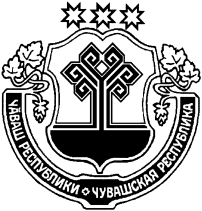 ЧӐВАШ  РЕСПУБЛИКИҪĔРПӰ РАЙОНĔЧУВАШСКАЯ РЕСПУБЛИКАЦИВИЛЬСКИЙ РАЙОНҪĔРПӰ РАЙОН АДМИНИСТРАЦИЙĔЙЫШӐНУ2019 ç. август=н 15-мӗшӗ 430 №Ҫӗрпÿ хули АДМИНИСТРАЦИЯЦИВИЛЬСКОГО РАЙОНАПОСТАНОВЛЕНИЕ15 августа 2019 года № 430      г. ЦивильскNНаименование показателейДата, номер распоряжения главы администрацииКод бюджетной классификацииПредусмотрено средствОсвоено средствВсего расходов